О проведении публичных слушаний по вопросу о предоставлении разрешения на отклонение от предельных параметров разрешенного строительства, реконструкции объектов капитального строительства земельного участка расположенного по адресу: Республика Башкортостан, Гафурийский район, Красноусольский с/с, с. Красноусольский, ул. М. Горького, д. 16/1.           Руководствуясь статьей 39 Градостроительного кодекса Российской Федерации, в соответствии с Правилами землепользования и застройки сельского поселения Красноусольский сельсовет муниципального района Гафурийский район Республики Башкортостан, в целях выявления общественного мнения и внесения предложений, учитывая заключение о результатах публичных слушаний, решением Собрания представителей сельского поселения администрация сельского поселения Красноусольский сельсоветПОСТАНОВЛЯЕТ:1.  Назначить публичные слушания по проекту отклонение от предельных параметров разрешенного строительства, реконструкции объектов капитального строительства земельного участка, расположенного по адресу: Республика Башкортостан, Гафурийский район, Красноусольский с/с, с. Красноусольский, ул. М. Горького, 16/1, с кадастровым номером: 02:19:150512:379, площадью 885 кв. м., в части отклонения уменьшение предельно допустимого минимального отступа 3м. от границ земельного участка расположенного по адресу: Республика Башкортостан, Гафурийский район, Красноусольский с/с, с. Красноусольский, ул. М. Горького, д. 18/1, с кадастровым  номером 02:19:150512:106, площадью 1122 кв. м. что не соответствует минимально допустимой норме 3,0м. при строительстве индивидуального жилого дома2.  Назначить организатором публичных слушаний по вышеуказанным проектам, а также лицом, уполномоченным на проведение мероприятия по информированию жителей поселения по вопросам публичных слушаний,  Администрацию сельского поселения Красноусольский сельсовет муниципального района Гафурийский район Республики Башкортостан 3.  Определить местом проведения публичных слушаний, в том числе местом проведения мероприятий по информированию жителей  сельского поселения Красноусольский сельсовет муниципального района Гафурийский район Республики Башкортостан здание администрации сельского поселения Красноусольский сельсовет, расположенное по адресу:  453050, Республика Башкортостан,Гафурийский район, с. Красноусольский, ул. К.Маркса, д.14. 4  Мероприятия по информированию жителей сельского поселения Красноусольский по публичным слушаниям назначить на 08.06.2022 года в период с 10 до 12 часов.5.   Прием замечаний и предложений от заинтересованных лиц по публичным слушаниям в границах сельского поселения Красноусольский сельсовет осуществляется по адресу, указанному в пункте 3 настоящего постановления, в рабочие дни с 10 часов до 16 часов, перерыв на обед с 13 часов до 14 часов.6. Прием замечаний и предложений от заинтересованных лиц заканчивается 08.07.2022 года.7. Срок проведения публичных слушаний по вопросу о предоставлении разрешения на отклонение от предельных параметров разрешенного строительства, реконструкции  объектов капитального строительства земельного участка – 12 июля 2022 года.8.  Предоставить разрешение  по внесению изменений в Генеральный план сельского поселения Красноусольский сельсовет муниципального района Гафурийский район Республики Башкортостан на вышеуказанные земельные участки.   9. Обнародовать настоящее постановление на официальном сайте администрации сельского поселения Красноусольский сельсовет http://krasnousol.ru/10. Настоящее постановление вступает в силу со дня его официального опубликования.  11. Контроль за выполнением настоящего постановления оставляю за собой.Глава сельского поселенияКрасноусольский сельсовет                                                   Ю.М. Назыров   «08» июнь  2022й.№ 93«08» июня 2022г.«08» июня 2022г.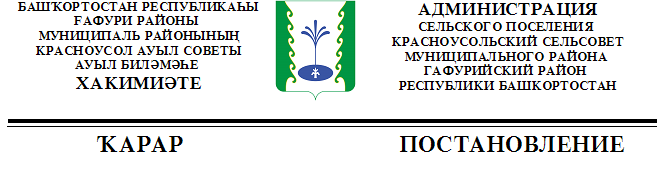 